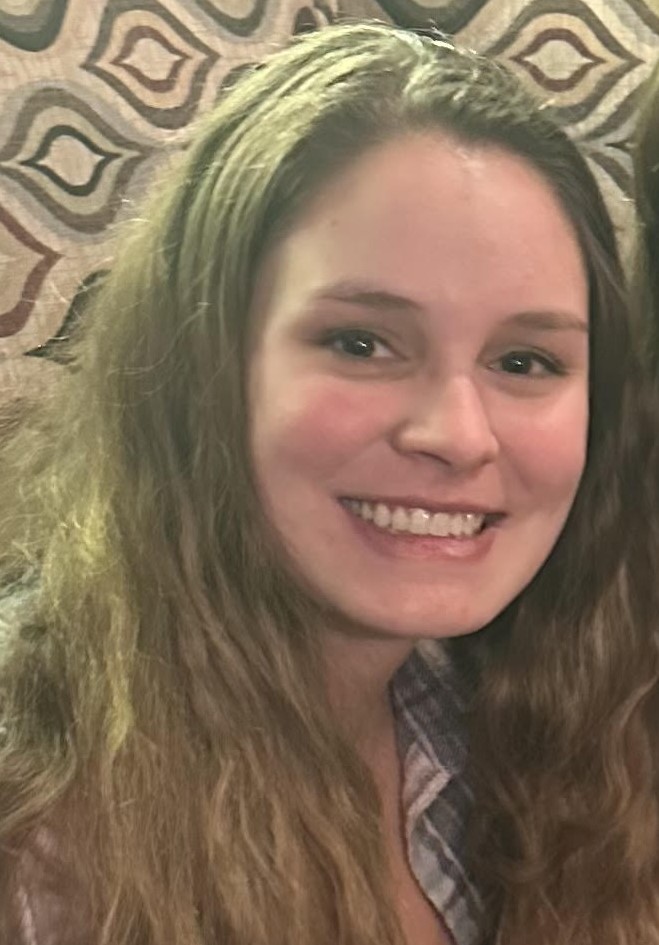 Hope weissFuture MeteorologistHigh achieving Atmospheric SciencesMajor at the University of Georgia, seeking an internship for a dynamic role as a meteorologist with an innovative company & collaborative team demonstrating commitments to leading-edge science.678-725-9575Hmw49648@uga.eduSKILLSWith regard to soft skills: I have a diversified background encompassing exceptional work-ethic and a commitment to organization which is a must in my life.  I take pride in being energetic and motivated as it has been rewarding in my accomp-lishments thus far.  I have great people skills and challenges motivate me.  I thrive in process driven environments. Computer skills include: Weatherbell, WSI, Doppler Radar, Microsoft WORD, email, and most social platforms.Hobbies While my time is somewhat limited as a full-time student and server, in my spare time I enjoy hanging out with friends and drawing.University of Georgia, Athens, GAAugust 2021 – Current (Senior year – 2023/2024)Honors G.P.A. 3.5 – Current recipient of the Georgia Hope ScholarshipMajor – Atmospheric SciencesActive involvement in troubleshooting information systems & technology in weather predicting software to include: Weatherbell, WSI & Doppler Radar.Measurements of wind, temperature & humidity analysis.Basic weather forecasting of impeding weather systems.Satellite, Synoptic & Mesoscale Metorolgy analysis.Georgia Highlands College, Cartersville, GAAugust 2019 – May 2021(2) years of general studies transferred & applied to UGA.East Paulding High School, Dallas, GAGraduated with honors May 2019Texas Roadhouse – Athens, GA - ServerApril 2021 - PresentDuties include food and customer services, training of new employees & money management of customer tickets. Buffalo Wild Wings – Dallas, GA - ServerOctober 2018 – April 2021Started as a hostess, then cashier for takeout and then a server.  Duties included customer seating, food service, customer requests, money management.Work Based Learning through Paulding County School DistrictSeptember 2018 – April 2019Paulding County co-op work programs & internshipsStudents as Teachers (Teaching Assistant) offered as work-based program for seniors through East Paulding High School. Duties included lesson plans, student organization & positive child educational strategies at the direction of the teacher.  (I worked with a kindergarten teacher at McGarity Elementary School & ironically with the teacher I had in kindergarten – a totally fun experience).